Auto Repair Invoice Template in PDF Format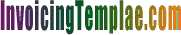 Template#: c5019Auto Repair Invoice Template was designed by and initially released on https://www.InvoicingTemplate.com on Wednesday, January 1, 2014, and is categorized as Service. As always Blank Vehicle Repair Invoice was published in two editions - one free Auto Repair Invoice Template, and another Uniform Invoice Software version that is able to turn Auto Repair Invoice Template into complete invoicing software. This "Auto Repair Invoice Template in PDF Format" document includes brief description about the template, as well as a PDF invoice form exported from "autorepair.xlsx".Visit the collection page to find our collection of PDF invoice templaes!Like Auto Repair Invoice Template? Visit Auto Repair Invoice Template to download it for free.Auto Repair Invoice Template - SummaryAuto Repair Invoice Template is a free blank auto repair invoice form that allows you to create auto repair invoices with easy and quick. The auto repair invoice form includes fields for vehicle information.Auto Repair Invoice Template - PDF FormatAuto Repair Service Nameaddress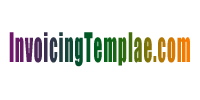 DATE IN:INVOICE 	BILL TO		 	INSURANCE INFORMATION:	Name	CompanyAddress	Claim #City, ST ZIP Cell Phone PhoneR.O. #YEARMAKEMODELCOLOR# / TaxableDescriptionQuantityUnit PriceLine Total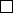 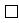 SUBTOTALTAX	5.00%CUSTOMER OWES:	SUBLETTOTAL PAID TOTAL DUESUBTOTALTAX	5.00%CUSTOMER OWES:	SUBLETTOTAL PAID TOTAL DUESUBTOTALTAX	5.00%CUSTOMER OWES:	SUBLETTOTAL PAID TOTAL DUESUBTOTALTAX	5.00%CUSTOMER OWES:	SUBLETTOTAL PAID TOTAL DUE-SUBTOTALTAX	5.00%CUSTOMER OWES:	SUBLETTOTAL PAID TOTAL DUESUBTOTALTAX	5.00%CUSTOMER OWES:	SUBLETTOTAL PAID TOTAL DUESUBTOTALTAX	5.00%CUSTOMER OWES:	SUBLETTOTAL PAID TOTAL DUESUBTOTALTAX	5.00%CUSTOMER OWES:	SUBLETTOTAL PAID TOTAL DUE-SUBTOTALTAX	5.00%CUSTOMER OWES:	SUBLETTOTAL PAID TOTAL DUESUBTOTALTAX	5.00%CUSTOMER OWES:	SUBLETTOTAL PAID TOTAL DUESUBTOTALTAX	5.00%CUSTOMER OWES:	SUBLETTOTAL PAID TOTAL DUESUBTOTALTAX	5.00%CUSTOMER OWES:	SUBLETTOTAL PAID TOTAL DUE-SUBTOTALTAX	5.00%CUSTOMER OWES:	SUBLETTOTAL PAID TOTAL DUESUBTOTALTAX	5.00%CUSTOMER OWES:	SUBLETTOTAL PAID TOTAL DUESUBTOTALTAX	5.00%CUSTOMER OWES:	SUBLETTOTAL PAID TOTAL DUESUBTOTALTAX	5.00%CUSTOMER OWES:	SUBLETTOTAL PAID TOTAL DUE-SUBTOTALTAX	5.00%CUSTOMER OWES:	SUBLETTOTAL PAID TOTAL DUESUBTOTALTAX	5.00%CUSTOMER OWES:	SUBLETTOTAL PAID TOTAL DUESUBTOTALTAX	5.00%CUSTOMER OWES:	SUBLETTOTAL PAID TOTAL DUESUBTOTALTAX	5.00%CUSTOMER OWES:	SUBLETTOTAL PAID TOTAL DUE-SUBTOTALTAX	5.00%CUSTOMER OWES:	SUBLETTOTAL PAID TOTAL DUESUBTOTALTAX	5.00%CUSTOMER OWES:	SUBLETTOTAL PAID TOTAL DUESUBTOTALTAX	5.00%CUSTOMER OWES:	SUBLETTOTAL PAID TOTAL DUESUBTOTALTAX	5.00%CUSTOMER OWES:	SUBLETTOTAL PAID TOTAL DUE-